ПРЕФЕКТУРА ЗАВОДСКОГО РАЙОНА г. ГРОЗНОГОРАСПОРЯЖЕНИЕ«25»    022014 г.№   12О внесении измененийВ связи с кадровыми изменениями в префектуре Заводского района г. Грозного внести изменения в распоряжение префектуры Заводского района г.Грозного от 25.11.2011г. № 68 « О создании межведомственной комиссии по обследованию жилищных условий ветеранов, инвалидов и семей , имеющих детей-инвалидов» :1.	Вывести из состава комиссии :
-Махазаева У.А.- 1-й зам. префекта района;-Шамсудинову З.Р., главного специалиста отдела по работе с обращениями граждан и социальной политики префектуры района;-Алиеву Э.А., бывшего главного специалиста отдела строительства и ЖКХ префектуры района;-Абдурахманова В.Х., бывшего руководителя территориального округа №4 префектуры района;-Мажаева Х.А., бывшего руководителя территориального округа №5 префектуры районаУтвердить новый состав комиссии согласно приложению №1.Утвердить АКТ обследования жилищных условий ветеранов, инвалидов и семей , имеющих детей-инвалидов согласно приложению №24.	Контроль за исполнением распоряжения возложить на первого
заместителя префекта района У.А. Махазаева.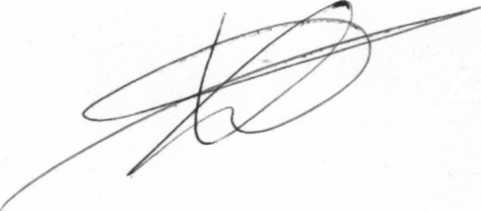 Префект района>Приложение №1 к распоряжению префектуры Заводского района г.Грозного от « 25 »   02  2014г.№12СОСТАВмежведомственной комиссии по обследованию жилищных условий ветеранов , инвалидов и семей , имеющих детей - инвалидовПредседатель комиссии :-Тулшаев Махадый Аламатович- заместитель префекта района.Заместитель председателя комиссии :-Хатуев   Салман   Султанович-     начальник   отдела  по  работе   с обращениями граждан и социальной политики префектуры районаСекретарь комиссии :-Дадаев Ахмед Докуевич- главный специалист отдела по работе с обращениями граждан и социальной политики префектуры районаЧлены комиссии :-Башаев   Магомед       Алманович-   главный   специалист   отдела строительства и ЖКХ;-Яхъяев Абдулхамид Якубович- руководитель ТО №1; -Исаев Вахид Абдулович- руководитель ТО №2; -Сулейманов Расул Майрбекович - руководитель ТО №3; -Шахбулатова Заира Айндыевна - руководитель ТО №4; -Оздамиров Ибрагим Салманович - руководитель ТО №5Приложение №2
к распоряжению префектуры
Заводского района г.Грозного
от«       »	2014 №АКТОБСЛЕДОВАНИЯ ЖИЛИЩНО-БЫТОВЫХ УСЛОВИЙКомиссия в составе:Председатель	Члены комиссии (Ф.И.О., занимаемая должность, подпись):проверила жилищно-бытовые условия(льготный статус, фамилия, имя, отчество полностью)1. Собственное жилье	(имеет, не имеет)
проживающего по адресу:	2.Жилищно-бытовые условия (частный дом, квартира, арендуемое жилье)	3.Домашний телефон	.4.Общая площадь жилого помещения	кв.м.При необходимой 	кв.м. из расчета _18_кв.м. на каждого члена семьи5. Дом (квартира) принадлежит	на основании:Качество дома (кирпичный, панельный, деревянный и т.п.; в нормальном состоянии, ветхий, аварийный, частично разрушен, полностью разрушен)6. Наличие хронических заболеваний7.	Размерпенсии	8.	Среднедушевой доходсем ьи	9.	Степень самообслуживания (полная, частичная, отсутствует)10.	На данной площади проживают (зарегистрированы):